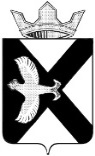 АДМИНИСТРАЦИЯ МУНИЦИПАЛЬНОГО ОБРАЗОВАНИЯ ПОСЕЛОК БОРОВСКИЙТЮМЕНСКОГО МУНИЦИПАЛЬНОГО РАЙОНА ТЮМЕНСКОЙ ОБЛАСТИРАСПОРЯЖЕНИЕ25 декабря 2023 г. 								            № 431р.п. БоровскийОб организации проведения и обеспечение безопасности людей на водных объектах во время подготовки и проведения мероприятий «Крещение Господне» на территории муниципального образования поселок БоровскийНа основании Закона РФ от 06.10.2003 г. № 131-ФЗ «Об общих принципах организации местного самоуправления в РФ» и в соответствии с требованиями постановления Правительства Тюменской области от 31.12.2008 № 381-п «О правилах охраны жизни людей на водных объектах в Тюменской области» и руководствуясь Уставом муниципального образования поселок Боровский:Разрешить проведение Крестного хода в честь праздника «Крещение Господне» с 10.00 до 11.00 часов 19 января 2024 года и купание в крещенской купели с 11.00 до 22.00 часов 19 января 2024 года на территории муниципального образования поселок Боровский с соблюдением мер безопасности.Утвердить маршрут проведения крестного хода по улицам: Ленинградская, Набережная, Островского, Вокзальная, Андреевская до Крещенской купели, согласно приложению № 1.Заместителю главы сельского поселения по строительству, благоустройству, землеустройству, ГО и ЧС до 10.00 часов 19 января 2024 года организовать подготовку территории и крещенской купели на водном объекте озеро «Андреевское» к проведению мероприятия и массового купания с соблюдением мер безопасности. Заместителю главы сельского поселения по социальным вопросам организовать дежурство сотрудников администрации муниципального образования поселок Боровский для обеспечения общественной безопасности с  07.00 до 22.00 часов 19 января 2024 года, согласно приложению № 2.Рекомендовать:- Харламовой С.Ю., заведующей поликлиникой филиала ГБУЗ ТО «Областная больница №19» обеспечить оказание первой медицинской помощи во время проведения Крестного хода и купания в крещенской купели на территории муниципального образования поселок Боровский.- Цулите А.Н., начальнику 135 ПСЧ 32 ПСО ФПС ГПС ГУ МЧС России по Тюменской области» обеспечить пожарную безопасность во время проведения Крестного хода и купания в крещенской купели на территории муниципального образования поселок Боровский.- Ушатому А.С., начальнику МО МВД России «Тюменский» обеспечить общественную безопасность и безопасность дорожного движения во время проведения Крестного хода и купания в крещенской купели на территории муниципального образования поселок Боровский.      6. Настоящее распоряжение разместить на официальном сайте муниципального образования поселок Боровский.      7. Контроль выполнения настоящего распоряжения возложить на заместителя главы сельского поселения по социальным вопросам и на заместителя главы сельского поселения по строительству, благоустройству, землеустройству, ГО и ЧС.Глава муниципального образования					      С.В. СычеваПриложение № 2к распоряжению администрациимуниципального образованияпоселок Боровскийот 25.12.2023  №431ГРАФИКдежурства ответственных от руководства и сотрудников Администрациимуниципального образования поселок Боровский19 января 2024 года№ п/пОтветственныйВремяФункциональные обязанности1.Печенкин А.А.с 07.00 до 11.00Оборудование места проведения мероприятия, организация охраны порядка возле крещенской купели и на прилегающей территории2.Алексеева Л.А.с 09.30 до 16.00 Подготовка и сопровождение Крестного хода от Храма Святого Николая Чудотворца, организация охраны порядка возле крещенской купели и на прилегающей территории3.Краснощек В.С.С 16.00 до 20.00Организация охраны порядка возле крещенской купели и на прилегающей территории3.Печенкин А.А.с 20.00 до 22.00Организация охраны порядка возле крещенской купели и на прилегающей территории,демонтаж оборудования4.Антонова Т.П.Смердова С.И.с 10.00 до 12.00Сопровождение Крестного хода, учет участников мероприятия, доклад в Оргкомитет5.Крупина О.С.Вафина В.В.с 12.00 до 14.00учет участников мероприятия, доклад в Оргкомитет6.Казанцева И.А.Котова Е.А.с 14.00 до 16.00учет участников мероприятия, доклад в Оргкомитет7.Козик С.В.Сержантова О.В.с 16.00 до 18.00учет участников мероприятия, доклад в Оргкомитет8.Ожгибесова Е.В.Притыко О.В.с 18.00 до 20.00учет участников мероприятия, доклад в Оргкомитет9.Арбузова В.А.Дударева Н.П.с 20.00 до 22.00учет участников мероприятия, доклад в Оргкомитет 10.Печенкин А.А.с 07.00 до 23.00Подготовка территории проведения мероприятия, обеспечение бесперебойной работы оборудования, демонтаж11.Сафиуллин Э.К.с 07.00 до 23.00Подготовка территории проведения мероприятия, обеспечение бесперебойной работы оборудования, демонтаж12.Макаров А.Д.Брызгалов Н.Н.с 10.00 до 23.00 В распоряжении ответственных за проведение мероприятия13.Сафиуллин Э.К.с 10.00 до 23.00 В распоряжении ответственных за проведение мероприятия